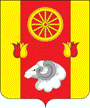 АдминистрацияПодгорненского  сельского  поселенияРАСПОРЯЖЕНИЕ  22.09.2023                                                          № 49                                                   с.ПодгорноеО проведении оценки профессиональных рисков в Администрации Подгорненского сельского поселенияВо исполнение требований статей 214, 218 Трудового Кодекса РФ в соответствии с Положением об  оценке профессиональных рисков Администрации Подгорненского сельского поселения 1.Комиссии в своей работе руководствоваться Положением об  оценке профессиональных рисков Администрации Подгорненского сельского поселения.2.Председателю Комиссии организовать и провести комплекс мероприятий по оценке профессиональных рисков в соответствии с Графиком проведения оценки профессиональных рисков в Администрации Подгорненского сельского поселения согласно приложения № 1 к настоящему распоряжению.3.Секретарю Комиссии:- подготовить и направить в Комиссию перечни рабочих мест, подлежащих оценке профессиональных рисков в срок до 25.09.2023;- организовать на рабочих местах выявление опасностей, существующих защитных мер (мер управления рисками) и представить результаты в Комиссию в срок до 25.09.2023- после завершения оценки профессиональных рисков в течение 3 рабочих дней после ознакомить работников с результатами оценки профессиональных рисков под роспись.4.Контроль за исполнением приказа оставляю за собой.Глава Администрации  Подгорненского сельского поселения                      	Л.В. ГорбатенкоГРАФИКпроведения оценки профессиональных рисков в 
Администрации Подгорненского сельского поселенияПриложение № 2 к распоряжению Администрации Подгорненского сельского поселения                                                                                                                                              от 22.09.2023 № 49Перечень рабочих мест, подлежащих оценке профессиональных рисковПриложение №1к распоряжению Администрации Подгорненского сельского поселения от 22.09.2023 № 49№ п/пНаименование мероприятияСрок выполненияОтветственное лицо (лица)1.Определение перечней мест по оценке профессиональных рисков25.09.2023Н.А. Москалёва2.Проведение оценки профессиональных рисков25.09.2023Н.А. Москалёва 3.Выявление опасностей25.09.2023Н.А. Москалёва№ РМПодразделение / Наименование рабочего места (профессия, должность)Применяемое оборудование, инструмент, инвентарь, материалы, и т. д.Выполняемые работы, особые условия работ, внешние факторы12341.Глава Администрации Подгорненского сельского поселенияПерсональный компьютер, принтер2.Главный специалист по общим вопросам Администрации Подгорненского сельского поселенияПерсональный компьютер, принтер3.Начальник сектора экономики и финансов Персональный компьютер, принтер4.Главный специалист по бухгалтерскому учетуПерсональный компьютер, принтер5.Главный специалист по вопросам экономикиПерсональный компьютер, принтер6.Ведущий специалист  по вопросам   ЖКХ, градостроительства, чрезвычайных ситуация и пожарной безопасности, вопросам мобилизации  Персональный компьютер, принтер7Ведущий специалист по  земельным и имущественным отношениям  Персональный компьютер, принтер8.Старший инспектор по вопросам культуры, физической культуры и спорта, молодежной политикиПерсональный компьютер, принтер9.Водитель  Автомобиль10.Уборщик служебных помещенийУборочный инвентарь11.Сторож-12.ИстопникСистема отопления13.Инспектор  ВУСПерсональный компьютер, принтерПредседатель Комиссии:___________________ Ф.И.О.Заместитель председателя Комиссии:___________________ Ф.И.О.      Секретарь комиссии	___________________ Ф.И.О.Члены Комиссии:___________________ Ф.И.О.___________________ Ф.И.О.___________________ Ф.И.О.